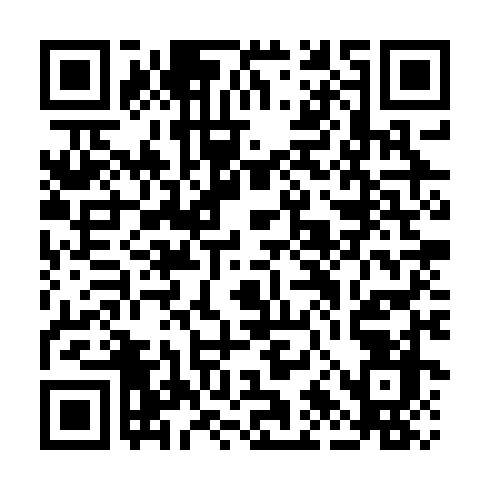 Ramadan times for Aldeia Nova de Sao Bento, PortugalMon 11 Mar 2024 - Wed 10 Apr 2024High Latitude Method: Angle Based RulePrayer Calculation Method: Muslim World LeagueAsar Calculation Method: HanafiPrayer times provided by https://www.salahtimes.comDateDayFajrSuhurSunriseDhuhrAsrIftarMaghribIsha11Mon5:195:196:4612:394:496:336:337:5612Tue5:175:176:4512:394:506:346:347:5713Wed5:165:166:4312:394:516:356:357:5814Thu5:145:146:4212:394:516:366:367:5915Fri5:135:136:4012:384:526:376:378:0016Sat5:115:116:3912:384:536:386:388:0117Sun5:105:106:3712:384:546:396:398:0218Mon5:085:086:3612:384:546:406:408:0319Tue5:065:066:3412:374:556:416:418:0420Wed5:055:056:3312:374:566:426:428:0521Thu5:035:036:3112:374:566:436:438:0622Fri5:015:016:3012:364:576:446:448:0723Sat5:005:006:2812:364:586:456:458:0824Sun4:584:586:2712:364:586:466:468:0925Mon4:564:566:2512:354:596:476:478:1026Tue4:554:556:2312:355:006:476:478:1127Wed4:534:536:2212:355:006:486:488:1228Thu4:514:516:2012:355:016:496:498:1329Fri4:504:506:1912:345:026:506:508:1430Sat4:484:486:1712:345:026:516:518:1531Sun5:465:467:161:346:037:527:529:161Mon5:445:447:141:336:037:537:539:182Tue5:435:437:131:336:047:547:549:193Wed5:415:417:111:336:057:557:559:204Thu5:395:397:101:326:057:567:569:215Fri5:385:387:081:326:067:577:579:226Sat5:365:367:071:326:067:587:589:237Sun5:345:347:051:326:077:597:599:248Mon5:325:327:041:316:077:597:599:259Tue5:315:317:021:316:088:008:009:2710Wed5:295:297:011:316:088:018:019:28